ANEXO 1: DATOS GENERALES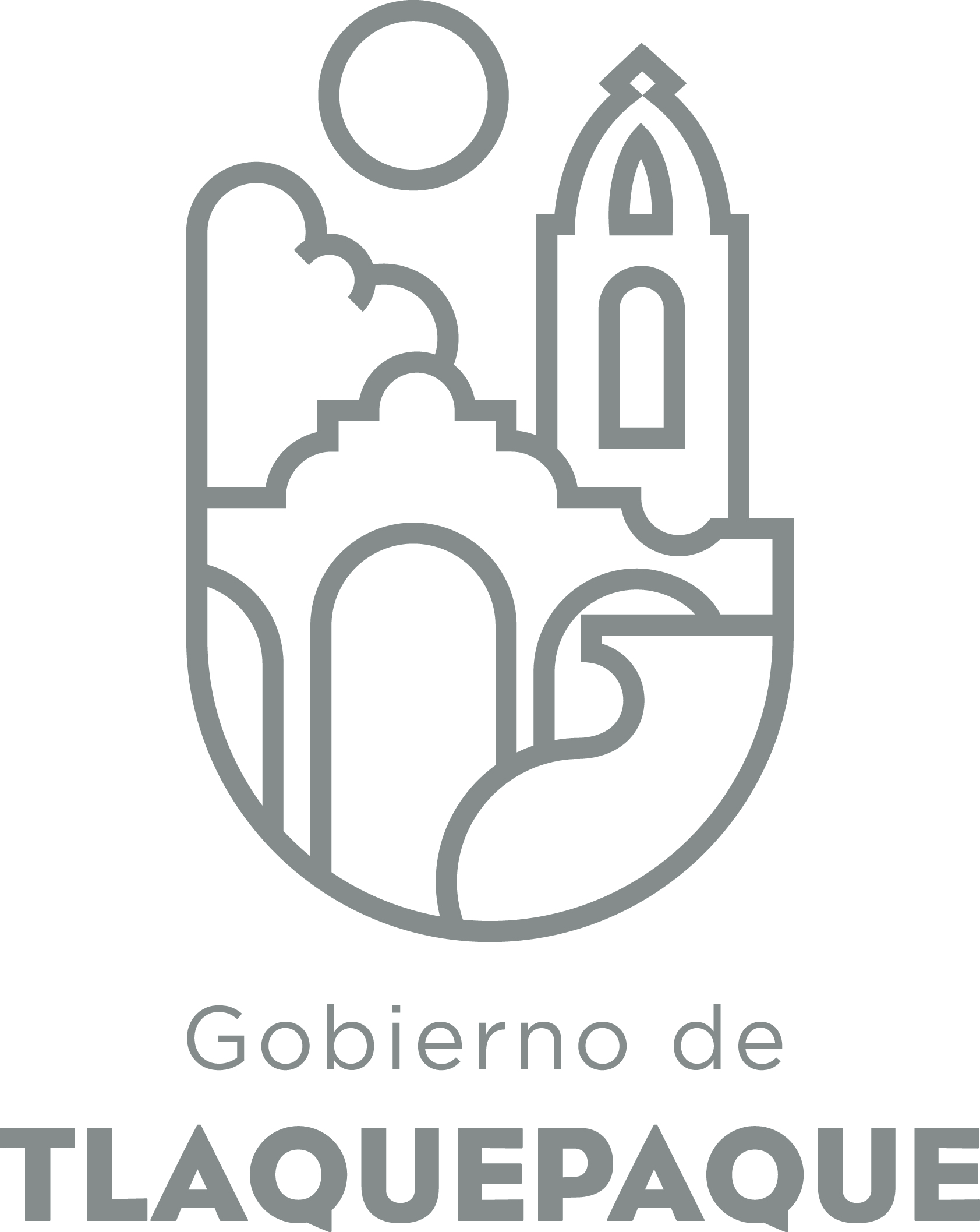 ANEXO 2: OPERACIÓN DE LA PROPUESTAElaborado por: DGPP / PP / PLVA)Nombre del programa/proyecto/servicio/campañaA)Nombre del programa/proyecto/servicio/campañaA)Nombre del programa/proyecto/servicio/campañaA)Nombre del programa/proyecto/servicio/campañaMARIA (Mujeres en Armonía Reconstruyendo su Identidad y Autoestima)MARIA (Mujeres en Armonía Reconstruyendo su Identidad y Autoestima)MARIA (Mujeres en Armonía Reconstruyendo su Identidad y Autoestima)MARIA (Mujeres en Armonía Reconstruyendo su Identidad y Autoestima)MARIA (Mujeres en Armonía Reconstruyendo su Identidad y Autoestima)MARIA (Mujeres en Armonía Reconstruyendo su Identidad y Autoestima)EjeEje1,5, 61,5, 6B) Dirección o Área ResponsableB) Dirección o Área ResponsableB) Dirección o Área ResponsableB) Dirección o Área ResponsableOrganismo Público Descentralizado: CONSEJO MUNICIPAL CONTRA LAS ADICCIONES EN SAN PEDRO TLAQUEPAQUE (COMUCAT)Organismo Público Descentralizado: CONSEJO MUNICIPAL CONTRA LAS ADICCIONES EN SAN PEDRO TLAQUEPAQUE (COMUCAT)Organismo Público Descentralizado: CONSEJO MUNICIPAL CONTRA LAS ADICCIONES EN SAN PEDRO TLAQUEPAQUE (COMUCAT)Organismo Público Descentralizado: CONSEJO MUNICIPAL CONTRA LAS ADICCIONES EN SAN PEDRO TLAQUEPAQUE (COMUCAT)Organismo Público Descentralizado: CONSEJO MUNICIPAL CONTRA LAS ADICCIONES EN SAN PEDRO TLAQUEPAQUE (COMUCAT)Organismo Público Descentralizado: CONSEJO MUNICIPAL CONTRA LAS ADICCIONES EN SAN PEDRO TLAQUEPAQUE (COMUCAT)EstrategiaEstrategia1.5 - 5.8 – 6.41.5 - 5.8 – 6.4C)  Problemática que atiende la propuestaC)  Problemática que atiende la propuestaC)  Problemática que atiende la propuestaC)  Problemática que atiende la propuestaLa baja autoestima y poca autonomía de las mujeres con problemas sociales, quienes necesitan reforzar su confianza y amor propio.La baja autoestima y poca autonomía de las mujeres con problemas sociales, quienes necesitan reforzar su confianza y amor propio.La baja autoestima y poca autonomía de las mujeres con problemas sociales, quienes necesitan reforzar su confianza y amor propio.La baja autoestima y poca autonomía de las mujeres con problemas sociales, quienes necesitan reforzar su confianza y amor propio.La baja autoestima y poca autonomía de las mujeres con problemas sociales, quienes necesitan reforzar su confianza y amor propio.La baja autoestima y poca autonomía de las mujeres con problemas sociales, quienes necesitan reforzar su confianza y amor propio.Línea de AcciónLínea de Acción1.5.2 - 5.8.2 – 6.4.61.5.2 - 5.8.2 – 6.4.6C)  Problemática que atiende la propuestaC)  Problemática que atiende la propuestaC)  Problemática que atiende la propuestaC)  Problemática que atiende la propuestaLa baja autoestima y poca autonomía de las mujeres con problemas sociales, quienes necesitan reforzar su confianza y amor propio.La baja autoestima y poca autonomía de las mujeres con problemas sociales, quienes necesitan reforzar su confianza y amor propio.La baja autoestima y poca autonomía de las mujeres con problemas sociales, quienes necesitan reforzar su confianza y amor propio.La baja autoestima y poca autonomía de las mujeres con problemas sociales, quienes necesitan reforzar su confianza y amor propio.La baja autoestima y poca autonomía de las mujeres con problemas sociales, quienes necesitan reforzar su confianza y amor propio.La baja autoestima y poca autonomía de las mujeres con problemas sociales, quienes necesitan reforzar su confianza y amor propio.No. de PP EspecialNo. de PP EspecialD) Ubicación Geográfica / Cobertura  de ColoniasD) Ubicación Geográfica / Cobertura  de ColoniasD) Ubicación Geográfica / Cobertura  de ColoniasD) Ubicación Geográfica / Cobertura  de ColoniasTodo el territorio Municipal de San Pedro Tlaquepaque.Todo el territorio Municipal de San Pedro Tlaquepaque.Todo el territorio Municipal de San Pedro Tlaquepaque.Todo el territorio Municipal de San Pedro Tlaquepaque.Todo el territorio Municipal de San Pedro Tlaquepaque.Todo el territorio Municipal de San Pedro Tlaquepaque. Indicador ASE Indicador ASED) Ubicación Geográfica / Cobertura  de ColoniasD) Ubicación Geográfica / Cobertura  de ColoniasD) Ubicación Geográfica / Cobertura  de ColoniasD) Ubicación Geográfica / Cobertura  de ColoniasTodo el territorio Municipal de San Pedro Tlaquepaque.Todo el territorio Municipal de San Pedro Tlaquepaque.Todo el territorio Municipal de San Pedro Tlaquepaque.Todo el territorio Municipal de San Pedro Tlaquepaque.Todo el territorio Municipal de San Pedro Tlaquepaque.Todo el territorio Municipal de San Pedro Tlaquepaque.ZAPZAPE) Nombre del Enlace o ResponsableE) Nombre del Enlace o ResponsableE) Nombre del Enlace o ResponsableE) Nombre del Enlace o ResponsableLic. Abril Martin del Campo AcevesTel. 3860-1965comucat@tlaquepaque.gob.mxLic. Abril Martin del Campo AcevesTel. 3860-1965comucat@tlaquepaque.gob.mxLic. Abril Martin del Campo AcevesTel. 3860-1965comucat@tlaquepaque.gob.mxLic. Abril Martin del Campo AcevesTel. 3860-1965comucat@tlaquepaque.gob.mxLic. Abril Martin del Campo AcevesTel. 3860-1965comucat@tlaquepaque.gob.mxLic. Abril Martin del Campo AcevesTel. 3860-1965comucat@tlaquepaque.gob.mxVinc al PNDVinc al PNDF) Objetivo específicoF) Objetivo específicoF) Objetivo específicoF) Objetivo específicoTalleres de formación de mujeres seguras, fuertes, autosuficientes e independientes realizados.Talleres de formación de mujeres seguras, fuertes, autosuficientes e independientes realizados.Talleres de formación de mujeres seguras, fuertes, autosuficientes e independientes realizados.Talleres de formación de mujeres seguras, fuertes, autosuficientes e independientes realizados.Talleres de formación de mujeres seguras, fuertes, autosuficientes e independientes realizados.Talleres de formación de mujeres seguras, fuertes, autosuficientes e independientes realizados.Vinc al PEDVinc al PEDF) Objetivo específicoF) Objetivo específicoF) Objetivo específicoF) Objetivo específicoTalleres de formación de mujeres seguras, fuertes, autosuficientes e independientes realizados.Talleres de formación de mujeres seguras, fuertes, autosuficientes e independientes realizados.Talleres de formación de mujeres seguras, fuertes, autosuficientes e independientes realizados.Talleres de formación de mujeres seguras, fuertes, autosuficientes e independientes realizados.Talleres de formación de mujeres seguras, fuertes, autosuficientes e independientes realizados.Talleres de formación de mujeres seguras, fuertes, autosuficientes e independientes realizados.Vinc al PMetDVinc al PMetDG) Perfil de la población atendida o beneficiarios.G) Perfil de la población atendida o beneficiarios.G) Perfil de la población atendida o beneficiarios.G) Perfil de la población atendida o beneficiarios.Mujeres de todas las edades con problemas familiares, sociales en torno a adicciones.Mujeres de todas las edades con problemas familiares, sociales en torno a adicciones.Mujeres de todas las edades con problemas familiares, sociales en torno a adicciones.Mujeres de todas las edades con problemas familiares, sociales en torno a adicciones.Mujeres de todas las edades con problemas familiares, sociales en torno a adicciones.Mujeres de todas las edades con problemas familiares, sociales en torno a adicciones.Mujeres de todas las edades con problemas familiares, sociales en torno a adicciones.Mujeres de todas las edades con problemas familiares, sociales en torno a adicciones.Mujeres de todas las edades con problemas familiares, sociales en torno a adicciones.Mujeres de todas las edades con problemas familiares, sociales en torno a adicciones.H) Tipo de propuestaH) Tipo de propuestaH) Tipo de propuestaH) Tipo de propuestaH) Tipo de propuestaJ) No de BeneficiariosJ) No de BeneficiariosK) Fecha de InicioK) Fecha de InicioK) Fecha de InicioFecha de CierreFecha de CierreFecha de CierreFecha de CierreProgramaCampañaServicioProyectoProyectoHombresMujeres01 Enero del 201701 Enero del 201701 Enero del 201731 Diciembre 201731 Diciembre 201731 Diciembre 201731 Diciembre 2017XFedEdoMpioxxxxI) Monto total estimadoI) Monto total estimadoI) Monto total estimado$15,000.00$15,000.00Fuente de financiamientoFuente de financiamientoA)Actividades a realizar para la obtención del producto esperado Difusión del programa, calendarización de actividades, impartición de Talleres, charlas, cursos y conferencias sobre autoestima, autoconocimiento, valores y proyecto de vida.Difusión del programa, calendarización de actividades, impartición de Talleres, charlas, cursos y conferencias sobre autoestima, autoconocimiento, valores y proyecto de vida.Difusión del programa, calendarización de actividades, impartición de Talleres, charlas, cursos y conferencias sobre autoestima, autoconocimiento, valores y proyecto de vida.Difusión del programa, calendarización de actividades, impartición de Talleres, charlas, cursos y conferencias sobre autoestima, autoconocimiento, valores y proyecto de vida.Difusión del programa, calendarización de actividades, impartición de Talleres, charlas, cursos y conferencias sobre autoestima, autoconocimiento, valores y proyecto de vida.Difusión del programa, calendarización de actividades, impartición de Talleres, charlas, cursos y conferencias sobre autoestima, autoconocimiento, valores y proyecto de vida.Difusión del programa, calendarización de actividades, impartición de Talleres, charlas, cursos y conferencias sobre autoestima, autoconocimiento, valores y proyecto de vida.Difusión del programa, calendarización de actividades, impartición de Talleres, charlas, cursos y conferencias sobre autoestima, autoconocimiento, valores y proyecto de vida.Difusión del programa, calendarización de actividades, impartición de Talleres, charlas, cursos y conferencias sobre autoestima, autoconocimiento, valores y proyecto de vida.Difusión del programa, calendarización de actividades, impartición de Talleres, charlas, cursos y conferencias sobre autoestima, autoconocimiento, valores y proyecto de vida.Difusión del programa, calendarización de actividades, impartición de Talleres, charlas, cursos y conferencias sobre autoestima, autoconocimiento, valores y proyecto de vida.Difusión del programa, calendarización de actividades, impartición de Talleres, charlas, cursos y conferencias sobre autoestima, autoconocimiento, valores y proyecto de vida.Difusión del programa, calendarización de actividades, impartición de Talleres, charlas, cursos y conferencias sobre autoestima, autoconocimiento, valores y proyecto de vida.Difusión del programa, calendarización de actividades, impartición de Talleres, charlas, cursos y conferencias sobre autoestima, autoconocimiento, valores y proyecto de vida.B) Principal producto esperado (base para el establecimiento de metas)Impulsar la creatividad, innovación y la seguridad emocional en las mujeres del Municipio.Impulsar la creatividad, innovación y la seguridad emocional en las mujeres del Municipio.Impulsar la creatividad, innovación y la seguridad emocional en las mujeres del Municipio.Impulsar la creatividad, innovación y la seguridad emocional en las mujeres del Municipio.Impulsar la creatividad, innovación y la seguridad emocional en las mujeres del Municipio.Impulsar la creatividad, innovación y la seguridad emocional en las mujeres del Municipio.Impulsar la creatividad, innovación y la seguridad emocional en las mujeres del Municipio.Impulsar la creatividad, innovación y la seguridad emocional en las mujeres del Municipio.Impulsar la creatividad, innovación y la seguridad emocional en las mujeres del Municipio.Impulsar la creatividad, innovación y la seguridad emocional en las mujeres del Municipio.Impulsar la creatividad, innovación y la seguridad emocional en las mujeres del Municipio.Impulsar la creatividad, innovación y la seguridad emocional en las mujeres del Municipio.Impulsar la creatividad, innovación y la seguridad emocional en las mujeres del Municipio.Impulsar la creatividad, innovación y la seguridad emocional en las mujeres del Municipio.Indicador de Resultados vinculado al PMD según Línea de Acción Reducción de los índices de violencia y discriminación de la mujer. Aumento de la tasa de participación política, económica y social de las mujeres.Reducción de los índices de violencia y discriminación de la mujer. Reducción de violencias contra la mujer.Número de participantes entre la población posiblemente activa en actividadesReducción de los índices de violencia y discriminación de la mujer. Aumento de la tasa de participación política, económica y social de las mujeres.Reducción de los índices de violencia y discriminación de la mujer. Reducción de violencias contra la mujer.Número de participantes entre la población posiblemente activa en actividadesReducción de los índices de violencia y discriminación de la mujer. Aumento de la tasa de participación política, económica y social de las mujeres.Reducción de los índices de violencia y discriminación de la mujer. Reducción de violencias contra la mujer.Número de participantes entre la población posiblemente activa en actividadesReducción de los índices de violencia y discriminación de la mujer. Aumento de la tasa de participación política, económica y social de las mujeres.Reducción de los índices de violencia y discriminación de la mujer. Reducción de violencias contra la mujer.Número de participantes entre la población posiblemente activa en actividadesReducción de los índices de violencia y discriminación de la mujer. Aumento de la tasa de participación política, económica y social de las mujeres.Reducción de los índices de violencia y discriminación de la mujer. Reducción de violencias contra la mujer.Número de participantes entre la población posiblemente activa en actividadesReducción de los índices de violencia y discriminación de la mujer. Aumento de la tasa de participación política, económica y social de las mujeres.Reducción de los índices de violencia y discriminación de la mujer. Reducción de violencias contra la mujer.Número de participantes entre la población posiblemente activa en actividadesReducción de los índices de violencia y discriminación de la mujer. Aumento de la tasa de participación política, económica y social de las mujeres.Reducción de los índices de violencia y discriminación de la mujer. Reducción de violencias contra la mujer.Número de participantes entre la población posiblemente activa en actividadesReducción de los índices de violencia y discriminación de la mujer. Aumento de la tasa de participación política, económica y social de las mujeres.Reducción de los índices de violencia y discriminación de la mujer. Reducción de violencias contra la mujer.Número de participantes entre la población posiblemente activa en actividadesReducción de los índices de violencia y discriminación de la mujer. Aumento de la tasa de participación política, económica y social de las mujeres.Reducción de los índices de violencia y discriminación de la mujer. Reducción de violencias contra la mujer.Número de participantes entre la población posiblemente activa en actividadesReducción de los índices de violencia y discriminación de la mujer. Aumento de la tasa de participación política, económica y social de las mujeres.Reducción de los índices de violencia y discriminación de la mujer. Reducción de violencias contra la mujer.Número de participantes entre la población posiblemente activa en actividadesReducción de los índices de violencia y discriminación de la mujer. Aumento de la tasa de participación política, económica y social de las mujeres.Reducción de los índices de violencia y discriminación de la mujer. Reducción de violencias contra la mujer.Número de participantes entre la población posiblemente activa en actividadesReducción de los índices de violencia y discriminación de la mujer. Aumento de la tasa de participación política, económica y social de las mujeres.Reducción de los índices de violencia y discriminación de la mujer. Reducción de violencias contra la mujer.Número de participantes entre la población posiblemente activa en actividadesReducción de los índices de violencia y discriminación de la mujer. Aumento de la tasa de participación política, económica y social de las mujeres.Reducción de los índices de violencia y discriminación de la mujer. Reducción de violencias contra la mujer.Número de participantes entre la población posiblemente activa en actividadesReducción de los índices de violencia y discriminación de la mujer. Aumento de la tasa de participación política, económica y social de las mujeres.Reducción de los índices de violencia y discriminación de la mujer. Reducción de violencias contra la mujer.Número de participantes entre la población posiblemente activa en actividadesIndicador vinculado a los Objetivos de Desarrollo Sostenible 4, 5, 164, 5, 164, 5, 164, 5, 164, 5, 164, 5, 164, 5, 164, 5, 164, 5, 164, 5, 164, 5, 164, 5, 164, 5, 164, 5, 16AlcanceCorto PlazoCorto PlazoCorto PlazoMediano PlazoMediano PlazoMediano PlazoMediano PlazoMediano PlazoMediano PlazoMediano PlazoLargo PlazoLargo PlazoLargo PlazoLargo PlazoAlcancexxxC) Valor Inicial de la MetaValor final de la MetaValor final de la MetaValor final de la MetaValor final de la MetaValor final de la MetaValor final de la MetaNombre del indicadorNombre del indicadorNombre del indicadorNombre del indicadorNombre del indicadorFormula del indicadorFormula del indicadorFormula del indicador700 Mujeres700 Mujeres700 Mujeres700 Mujeres700 Mujeres700 Mujeres700 MujeresMujeres con capacidad de liderazgo, a través del desarrollo de habilidades relativas a la autoestima, toma de decisiones, autoconocimiento y proyecto de vida.Mujeres con capacidad de liderazgo, a través del desarrollo de habilidades relativas a la autoestima, toma de decisiones, autoconocimiento y proyecto de vida.Mujeres con capacidad de liderazgo, a través del desarrollo de habilidades relativas a la autoestima, toma de decisiones, autoconocimiento y proyecto de vida.Mujeres con capacidad de liderazgo, a través del desarrollo de habilidades relativas a la autoestima, toma de decisiones, autoconocimiento y proyecto de vida.Mujeres con capacidad de liderazgo, a través del desarrollo de habilidades relativas a la autoestima, toma de decisiones, autoconocimiento y proyecto de vida.Clave de presupuesto determinada en Finanzas para la etiquetación de recursosClave de presupuesto determinada en Finanzas para la etiquetación de recursosClave de presupuesto determinada en Finanzas para la etiquetación de recursosClave de presupuesto determinada en Finanzas para la etiquetación de recursosClave de presupuesto determinada en Finanzas para la etiquetación de recursosClave de presupuesto determinada en Finanzas para la etiquetación de recursosClave de presupuesto determinada en Finanzas para la etiquetación de recursosCronograma Anual  de ActividadesCronograma Anual  de ActividadesCronograma Anual  de ActividadesCronograma Anual  de ActividadesCronograma Anual  de ActividadesCronograma Anual  de ActividadesCronograma Anual  de ActividadesCronograma Anual  de ActividadesCronograma Anual  de ActividadesCronograma Anual  de ActividadesCronograma Anual  de ActividadesCronograma Anual  de ActividadesCronograma Anual  de ActividadesCronograma Anual  de ActividadesCronograma Anual  de ActividadesD) Actividades a realizar para la obtención del producto esperado ENEFEBMARMARABRMAYMAYJUNJULAGSSEPOCTNOVDICDifusión del ProgramaxxxxxxxxCalendarización de actividadesxxxxxxxImpartición de talleresxxxxxxxImpartición de CharlasxxxxxxxImpartición de cursosxxxxxxxImpartición de conferenciasxxxxxxx